REQUERIMENTO Nº 310/2020Requer Voto de Pesar pelo falecimento do Sr. Osmar Aparecido Valente, ocorrido recentemente. Senhor Presidente, Nos termos do Art. 102, Inciso IV, do Regimento Interno desta Casa de Leis, requeiro a Vossa Excelência que se digne a registrar nos Anais desta Casa de Leis voto de profundo pesar pelo falecimento do Sr. Osmar Aparecido Valente, no último dia 30 de julho.Requeiro, ainda, que desta manifestação seja dada ciência aos seus familiares, encaminhando cópia do presente. Justificativa:          Tinha 67 anos, vindo a falecer no dia 30 de julho do corrente ano. Filho de Pedro Valente e de Antônia Salla Valente. Deixa inconsoláveis os filhos Rodolfo, Bárbara e Douglas, além de parentes e muitos amigos.Benquisto por todos os familiares e amigos, seu passamento causou grande consternação e saudades; todavia, sua memória há de ser cultuada por todos que em vida o amaram.Que Deus esteja presente nesse momento de separação e dor, para lhes dar força e consolo.É, pois, este o Voto, através da Câmara de Vereadores, em homenagem póstuma e em sinal de solidariedade.Plenário “Dr. Tancredo Neves”, em 3 de agosto de 2.020. Gustavo Bagnoli-vereador-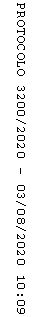 